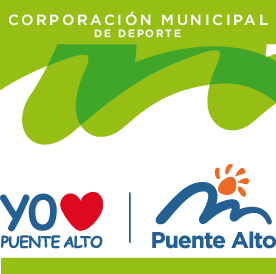 ANEXO N° 1DECLARACION JURADA(Oferente)En ______________, a _______ de ______ del 2020, don/doña ________________, Rut: _____________________, en representación de la Empresa __________________________, Rut: ______________________, domiciliados en _______________________________________, para licitación ____________________________________________ declara: No haber sido condenado por cualquiera de los delitos de cohecho contemplados en el título V del Libro Segundo del Código Penal.No registramos deudas tributarias o tenemos convenio al día.No registramos deudas previsionales o de salud por sus trabajadores dependientes. No haber sido declarado en quiebra por resolución judicial ejecutoriada.No registramos condenas asociadas a responsabilidad penal jurídica (incumplimiento artículo 10, Ley 20.393)_________________________________Firma Representante LegalSantiago,  _____ de ____________ de 2020.